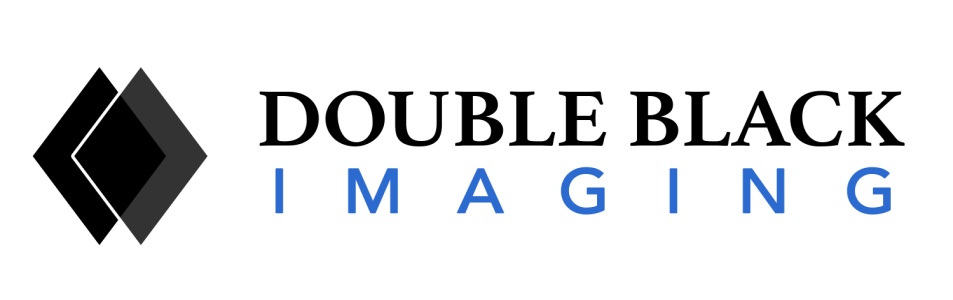 Double Black Imaging(303) 404-2222(303) 460-0276 Fax Media Contact: Tara NeillFor Immediate ReleaseDouble Black Imaging Announces New Ergonomic WorkstationRSNA 2021, Westminster, CO.  Double Black Imaging is introducing a new ergonomic workstation and showcasing some of their customizable capabilities.  The perfect radiology workstation merges ergonomics with safety, is adjusted specifically to you, and reduces eye fatigue, wrist strain, and the risk of repetitive motion injury.  Double Black Imaging designed the New Phoenix Advanced II with these in mind.  The Phoenix Advanced II is a fully electronic, 72” feature rich sit to stand desk.  Features include: Purpose Built Monitor mount capable of holding multiple monitors – including large format displays -  with the ability to adjust height and focal depth of all monitors in unison, Clean wire management, plenty of desk top power including USB ports for extra devices, wireless charging, personal air circulation, ambient and task lighting to reduce eye strain, sturdy CPU holder that moves in sync with the workstation, Bluetooth capability, slide in keyboard tray to optimize workstation real-estate and sound reduction privacy paneling wrapping the workstation on 3 sides.DBI will also highlight the Verte Chair - which molds itself to the unique shape of the user’s spine - making this the ultimate solution for reading room comfort and productivity.   Other ergonomic solutions from DBI include sit-stand desk conversions, monitor mounts, sound blocking technology, ergonomic carts, and more.  Double Black Imaging provides a comprehensive solution by combining our high-quality displays, CPUs, ergonomic workstations, and consultations. About Double Black ImagingDouble Black Imaging is proud to be the largest medical display supplier and calibration software developer that creates 100% of their software and performs 100% display system integration in the USA.  Their team has a renowned history of providing the industry’s finest customer service; Double Black Imaging is continually acknowledged by thousands of Radiologists and IT Professionals who put their trust in DBI every day.  Double Black Imaging is dedicated to developing innovative imaging solutions that greatly improve image quality and stability.  Making imaging more efficient to reduce healthcare costs is what DBI stands for. www.doubleblackimaging.com 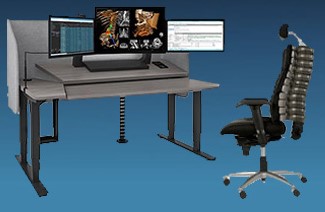 